Stand: 12.06.2024ProjektsteckbriefProjektsteckbriefProjektsteckbriefProjektsteckbriefProjektsteckbriefProjektsteckbriefProjektsteckbriefProjektsteckbriefWK-IDDEBB674_70WK-IDDEBB674_70WK-NameLausitzer Neiße-70WK-NameLausitzer Neiße-70GewässernameLausitzer NeißeGewässernameLausitzer NeißeID PlanungsbereichPB 27ID PlanungsbereichPB 27UntersuchungsraumUR 5 - Teilabschnitt Lausitzer Neiße von Guben bis Mündung bei RatzdorfUntersuchungsraumUR 5 - Teilabschnitt Lausitzer Neiße von Guben bis Mündung bei RatzdorfUntersuchungsraumUR 5 - Teilabschnitt Lausitzer Neiße von Guben bis Mündung bei RatzdorfUntersuchungsraumUR 5 - Teilabschnitt Lausitzer Neiße von Guben bis Mündung bei RatzdorfUntersuchungsraumUR 5 - Teilabschnitt Lausitzer Neiße von Guben bis Mündung bei RatzdorfUntersuchungsraumUR 5 - Teilabschnitt Lausitzer Neiße von Guben bis Mündung bei RatzdorfAbschnitts-ID03.06_Lausitzer NeißeAbschnitts-ID03.06_Lausitzer NeißeProjekttitelRevitalisierung des Mündungsbereiches Grano-Buderoser MühlenfließProjekttitelRevitalisierung des Mündungsbereiches Grano-Buderoser MühlenfließProjekttitelRevitalisierung des Mündungsbereiches Grano-Buderoser MühlenfließProjekttitelRevitalisierung des Mündungsbereiches Grano-Buderoser MühlenfließProjekttitelRevitalisierung des Mündungsbereiches Grano-Buderoser MühlenfließProjekttitelRevitalisierung des Mündungsbereiches Grano-Buderoser MühlenfließProjekttitelRevitalisierung des Mündungsbereiches Grano-Buderoser MühlenfließProjekttitelRevitalisierung des Mündungsbereiches Grano-Buderoser MühlenfließAllgemeine AngabenAllgemeine AngabenAllgemeine AngabenAllgemeine AngabenAllgemeine AngabenAllgemeine AngabenAllgemeine AngabenAllgemeine Angaben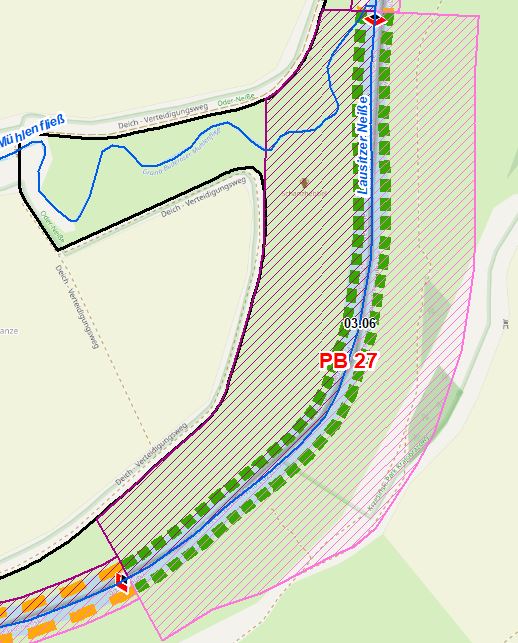 Stationierung (Fluss-km von – bis)8,65 bis 7,85Stationierung (Fluss-km von – bis)8,65 bis 7,85Stationierung (Fluss-km von – bis)8,65 bis 7,85Stationierung (Fluss-km von – bis)8,65 bis 7,85Abschnittslänge707,1 mAbschnittslänge707,1 mAbschnittslänge707,1 mAbschnittslänge707,1 mLagebeschreibung nördl. Ende Ortslage Budoradz (PL) bis Mündung Mühlenfließ (BRD)Lagebeschreibung nördl. Ende Ortslage Budoradz (PL) bis Mündung Mühlenfließ (BRD)Lagebeschreibung nördl. Ende Ortslage Budoradz (PL) bis Mündung Mühlenfließ (BRD)Lagebeschreibung nördl. Ende Ortslage Budoradz (PL) bis Mündung Mühlenfließ (BRD)LandkreisOder-SpreeLandkreisOder-SpreeLandkreisOder-SpreeLandkreisOder-SpreeGemeindenNeißemündeGemeindenNeißemündeGemeindenNeißemündeGemeindenNeißemündeKurzbeschreibung MaßnahmenflächeEingedeichtes Vorland mit Offenlandflächen, teils Hinterland betroffen, landwirtschaftlich genutzte AltaueKurzbeschreibung MaßnahmenflächeEingedeichtes Vorland mit Offenlandflächen, teils Hinterland betroffen, landwirtschaftlich genutzte AltaueKurzbeschreibung MaßnahmenflächeEingedeichtes Vorland mit Offenlandflächen, teils Hinterland betroffen, landwirtschaftlich genutzte AltaueKurzbeschreibung MaßnahmenflächeEingedeichtes Vorland mit Offenlandflächen, teils Hinterland betroffen, landwirtschaftlich genutzte AltaueFlächeninanspruchnahme (dt. Territorium)850,94 haFlächeninanspruchnahme (dt. Territorium)850,94 haFlächeninanspruchnahme (dt. Territorium)850,94 haFlächeninanspruchnahme (dt. Territorium)850,94 haProjektzieleProjektzieleProjektzieleProjektzieleProjektzieleProjektzieleProjektzieleProjektzieleBeschreibung:Schaffung eines höherwertigen Trittsteins im Mündungsbereich Grano-Buderoser Mühlenfließ. Ziele sind:Verbesserung der Strukturgüte, Verbesserung der lateralen Vernetzung und Verbesserung der Anbindung der Aue an das Abflussgeschehen sowie die Dynamikzur Verbesserung der Lebensraumbedingungen für Fische, Makrozoobenthos und Makrophyten.Folgende Maßnahmenziele sind vorgesehen:Anpassung des wasserwirtschaftlichen Systems,Abflachung Uferrehnen,Umbau Regulierungsbauwerke,Schaffung durchströmter Flachwasserbereiche im Vorland,Initialisierung auentypischer Gehölze in Verbindung mit der Schaffung von Rinnenstrukturen. Beschreibung:Schaffung eines höherwertigen Trittsteins im Mündungsbereich Grano-Buderoser Mühlenfließ. Ziele sind:Verbesserung der Strukturgüte, Verbesserung der lateralen Vernetzung und Verbesserung der Anbindung der Aue an das Abflussgeschehen sowie die Dynamikzur Verbesserung der Lebensraumbedingungen für Fische, Makrozoobenthos und Makrophyten.Folgende Maßnahmenziele sind vorgesehen:Anpassung des wasserwirtschaftlichen Systems,Abflachung Uferrehnen,Umbau Regulierungsbauwerke,Schaffung durchströmter Flachwasserbereiche im Vorland,Initialisierung auentypischer Gehölze in Verbindung mit der Schaffung von Rinnenstrukturen. Beschreibung:Schaffung eines höherwertigen Trittsteins im Mündungsbereich Grano-Buderoser Mühlenfließ. Ziele sind:Verbesserung der Strukturgüte, Verbesserung der lateralen Vernetzung und Verbesserung der Anbindung der Aue an das Abflussgeschehen sowie die Dynamikzur Verbesserung der Lebensraumbedingungen für Fische, Makrozoobenthos und Makrophyten.Folgende Maßnahmenziele sind vorgesehen:Anpassung des wasserwirtschaftlichen Systems,Abflachung Uferrehnen,Umbau Regulierungsbauwerke,Schaffung durchströmter Flachwasserbereiche im Vorland,Initialisierung auentypischer Gehölze in Verbindung mit der Schaffung von Rinnenstrukturen. Beschreibung:Schaffung eines höherwertigen Trittsteins im Mündungsbereich Grano-Buderoser Mühlenfließ. Ziele sind:Verbesserung der Strukturgüte, Verbesserung der lateralen Vernetzung und Verbesserung der Anbindung der Aue an das Abflussgeschehen sowie die Dynamikzur Verbesserung der Lebensraumbedingungen für Fische, Makrozoobenthos und Makrophyten.Folgende Maßnahmenziele sind vorgesehen:Anpassung des wasserwirtschaftlichen Systems,Abflachung Uferrehnen,Umbau Regulierungsbauwerke,Schaffung durchströmter Flachwasserbereiche im Vorland,Initialisierung auentypischer Gehölze in Verbindung mit der Schaffung von Rinnenstrukturen. Beschreibung:Schaffung eines höherwertigen Trittsteins im Mündungsbereich Grano-Buderoser Mühlenfließ. Ziele sind:Verbesserung der Strukturgüte, Verbesserung der lateralen Vernetzung und Verbesserung der Anbindung der Aue an das Abflussgeschehen sowie die Dynamikzur Verbesserung der Lebensraumbedingungen für Fische, Makrozoobenthos und Makrophyten.Folgende Maßnahmenziele sind vorgesehen:Anpassung des wasserwirtschaftlichen Systems,Abflachung Uferrehnen,Umbau Regulierungsbauwerke,Schaffung durchströmter Flachwasserbereiche im Vorland,Initialisierung auentypischer Gehölze in Verbindung mit der Schaffung von Rinnenstrukturen. Beschreibung:Schaffung eines höherwertigen Trittsteins im Mündungsbereich Grano-Buderoser Mühlenfließ. Ziele sind:Verbesserung der Strukturgüte, Verbesserung der lateralen Vernetzung und Verbesserung der Anbindung der Aue an das Abflussgeschehen sowie die Dynamikzur Verbesserung der Lebensraumbedingungen für Fische, Makrozoobenthos und Makrophyten.Folgende Maßnahmenziele sind vorgesehen:Anpassung des wasserwirtschaftlichen Systems,Abflachung Uferrehnen,Umbau Regulierungsbauwerke,Schaffung durchströmter Flachwasserbereiche im Vorland,Initialisierung auentypischer Gehölze in Verbindung mit der Schaffung von Rinnenstrukturen. Beschreibung:Schaffung eines höherwertigen Trittsteins im Mündungsbereich Grano-Buderoser Mühlenfließ. Ziele sind:Verbesserung der Strukturgüte, Verbesserung der lateralen Vernetzung und Verbesserung der Anbindung der Aue an das Abflussgeschehen sowie die Dynamikzur Verbesserung der Lebensraumbedingungen für Fische, Makrozoobenthos und Makrophyten.Folgende Maßnahmenziele sind vorgesehen:Anpassung des wasserwirtschaftlichen Systems,Abflachung Uferrehnen,Umbau Regulierungsbauwerke,Schaffung durchströmter Flachwasserbereiche im Vorland,Initialisierung auentypischer Gehölze in Verbindung mit der Schaffung von Rinnenstrukturen. Beschreibung:Schaffung eines höherwertigen Trittsteins im Mündungsbereich Grano-Buderoser Mühlenfließ. Ziele sind:Verbesserung der Strukturgüte, Verbesserung der lateralen Vernetzung und Verbesserung der Anbindung der Aue an das Abflussgeschehen sowie die Dynamikzur Verbesserung der Lebensraumbedingungen für Fische, Makrozoobenthos und Makrophyten.Folgende Maßnahmenziele sind vorgesehen:Anpassung des wasserwirtschaftlichen Systems,Abflachung Uferrehnen,Umbau Regulierungsbauwerke,Schaffung durchströmter Flachwasserbereiche im Vorland,Initialisierung auentypischer Gehölze in Verbindung mit der Schaffung von Rinnenstrukturen. Planerische RandbedingungenPlanerische RandbedingungenPlanerische RandbedingungenPlanerische RandbedingungenPlanerische RandbedingungenPlanerische RandbedingungenPlanerische RandbedingungenPlanerische RandbedingungenRestriktionenDeichlinie, Wasserstraßennutzung, landwirtschaftliche NutzflächenRestriktionenDeichlinie, Wasserstraßennutzung, landwirtschaftliche NutzflächenRestriktionenDeichlinie, Wasserstraßennutzung, landwirtschaftliche NutzflächenRestriktionenDeichlinie, Wasserstraßennutzung, landwirtschaftliche NutzflächenRestriktionenDeichlinie, Wasserstraßennutzung, landwirtschaftliche NutzflächenRestriktionenDeichlinie, Wasserstraßennutzung, landwirtschaftliche NutzflächenRestriktionenDeichlinie, Wasserstraßennutzung, landwirtschaftliche NutzflächenRestriktionenDeichlinie, Wasserstraßennutzung, landwirtschaftliche NutzflächenRandbedingungen (bei weiterführender Planung zu berücksichtigen)Wasserspiegelabsunk (z.B. bei Altarmanbindungen und Profilaufweitungen)Querströmung (z.B. bei Altarmanbindungen o.ä.)Änderungen des Sedimenttransports bzw. der Sohlhöhen (z.B. bei Altarmanbindungen oder Profilaufweitung)Sedimenteinträge in das Fahrwasser (z. B. bei Entfernung der Uferbefestigung)Eigentumsgrenzen (z. B. bei Entfernung der Uferbefestigung)Randbedingungen (bei weiterführender Planung zu berücksichtigen)Wasserspiegelabsunk (z.B. bei Altarmanbindungen und Profilaufweitungen)Querströmung (z.B. bei Altarmanbindungen o.ä.)Änderungen des Sedimenttransports bzw. der Sohlhöhen (z.B. bei Altarmanbindungen oder Profilaufweitung)Sedimenteinträge in das Fahrwasser (z. B. bei Entfernung der Uferbefestigung)Eigentumsgrenzen (z. B. bei Entfernung der Uferbefestigung)Randbedingungen (bei weiterführender Planung zu berücksichtigen)Wasserspiegelabsunk (z.B. bei Altarmanbindungen und Profilaufweitungen)Querströmung (z.B. bei Altarmanbindungen o.ä.)Änderungen des Sedimenttransports bzw. der Sohlhöhen (z.B. bei Altarmanbindungen oder Profilaufweitung)Sedimenteinträge in das Fahrwasser (z. B. bei Entfernung der Uferbefestigung)Eigentumsgrenzen (z. B. bei Entfernung der Uferbefestigung)Randbedingungen (bei weiterführender Planung zu berücksichtigen)Wasserspiegelabsunk (z.B. bei Altarmanbindungen und Profilaufweitungen)Querströmung (z.B. bei Altarmanbindungen o.ä.)Änderungen des Sedimenttransports bzw. der Sohlhöhen (z.B. bei Altarmanbindungen oder Profilaufweitung)Sedimenteinträge in das Fahrwasser (z. B. bei Entfernung der Uferbefestigung)Eigentumsgrenzen (z. B. bei Entfernung der Uferbefestigung)Randbedingungen (bei weiterführender Planung zu berücksichtigen)Wasserspiegelabsunk (z.B. bei Altarmanbindungen und Profilaufweitungen)Querströmung (z.B. bei Altarmanbindungen o.ä.)Änderungen des Sedimenttransports bzw. der Sohlhöhen (z.B. bei Altarmanbindungen oder Profilaufweitung)Sedimenteinträge in das Fahrwasser (z. B. bei Entfernung der Uferbefestigung)Eigentumsgrenzen (z. B. bei Entfernung der Uferbefestigung)Randbedingungen (bei weiterführender Planung zu berücksichtigen)Wasserspiegelabsunk (z.B. bei Altarmanbindungen und Profilaufweitungen)Querströmung (z.B. bei Altarmanbindungen o.ä.)Änderungen des Sedimenttransports bzw. der Sohlhöhen (z.B. bei Altarmanbindungen oder Profilaufweitung)Sedimenteinträge in das Fahrwasser (z. B. bei Entfernung der Uferbefestigung)Eigentumsgrenzen (z. B. bei Entfernung der Uferbefestigung)Randbedingungen (bei weiterführender Planung zu berücksichtigen)Wasserspiegelabsunk (z.B. bei Altarmanbindungen und Profilaufweitungen)Querströmung (z.B. bei Altarmanbindungen o.ä.)Änderungen des Sedimenttransports bzw. der Sohlhöhen (z.B. bei Altarmanbindungen oder Profilaufweitung)Sedimenteinträge in das Fahrwasser (z. B. bei Entfernung der Uferbefestigung)Eigentumsgrenzen (z. B. bei Entfernung der Uferbefestigung)Randbedingungen (bei weiterführender Planung zu berücksichtigen)Wasserspiegelabsunk (z.B. bei Altarmanbindungen und Profilaufweitungen)Querströmung (z.B. bei Altarmanbindungen o.ä.)Änderungen des Sedimenttransports bzw. der Sohlhöhen (z.B. bei Altarmanbindungen oder Profilaufweitung)Sedimenteinträge in das Fahrwasser (z. B. bei Entfernung der Uferbefestigung)Eigentumsgrenzen (z. B. bei Entfernung der Uferbefestigung)EntwicklungszieleEntwicklungszieleEntwicklungszieleEntwicklungszieleEntwicklungszieleEntwicklungszieleEntwicklungszieleEntwicklungszieleAbschnitts-IDEntwicklungsziel gemäß STK (dt. Territorium)Entwicklungsziel gemäß STK (dt. Territorium)Entwicklungsziel gemäß STK (dt. Territorium)Anmerkung zu EntwicklungszielAnmerkung zu EntwicklungszielAnmerkung zu EntwicklungszielAnmerkung zu Entwicklungsziel03.06Höherwertiger Trittstein umgestaltenHöherwertiger Trittstein umgestaltenHöherwertiger Trittstein umgestaltenZielerreichung WRRL durch Umsetzung der Maßnahmen im eingedeichten Vorland möglich (u.a. Anbindung vorhandener Altstrukturen), Anlegen eines gewässerbegleitenden Gehölzsaums, Verbesserung der AuenanbindungZielerreichung WRRL durch Umsetzung der Maßnahmen im eingedeichten Vorland möglich (u.a. Anbindung vorhandener Altstrukturen), Anlegen eines gewässerbegleitenden Gehölzsaums, Verbesserung der AuenanbindungZielerreichung WRRL durch Umsetzung der Maßnahmen im eingedeichten Vorland möglich (u.a. Anbindung vorhandener Altstrukturen), Anlegen eines gewässerbegleitenden Gehölzsaums, Verbesserung der AuenanbindungZielerreichung WRRL durch Umsetzung der Maßnahmen im eingedeichten Vorland möglich (u.a. Anbindung vorhandener Altstrukturen), Anlegen eines gewässerbegleitenden Gehölzsaums, Verbesserung der AuenanbindungMaßnahmenplanungMaßnahmenplanungMaßnahmenplanungMaßnahmenplanungMaßnahmenplanungMaßnahmenplanungMaßnahmenplanungMaßnahmenplanungMaßnahmenziel	Verbesserung Durchgängig-	keit (linear und lateral)Maßnahmenziel	Verbesserung Durchgängig-	keit (linear und lateral)	Verbesserung 
	Habitatstruktur	Verbesserung 
	Habitatstruktur	Verbesserung 	Wasserhaushalt	Verbesserung 	Wasserhaushalt	sonstige 
	Verbesserung	sonstige 
	VerbesserungEinzelmaßnahmenAbschnitts-IDMaßnahmenbeschreibungMaßnahmenbeschreibungMaßnahmenbeschreibungMaßnahmenbeschreibungLAWA-MN-TypPotenzieller MN-TrägerG1.103.06Initiieren einer naturnahen Sohlentwicklung Initiieren einer naturnahen Sohlentwicklung Initiieren einer naturnahen Sohlentwicklung Initiieren einer naturnahen Sohlentwicklung 71, 72Land(G1.2)03.06GeschiebemanagementGeschiebemanagementGeschiebemanagementGeschiebemanagement77LandU1.103.06Uferverbau vollständig rückbauenUferverbau vollständig rückbauenUferverbau vollständig rückbauenUferverbau vollständig rückbauen70, 72, 73LandU2.103.06Profil aufweiten / UferabflachungProfil aufweiten / UferabflachungProfil aufweiten / UferabflachungProfil aufweiten / Uferabflachung70, 72LandU2.203.06Naturnahe Uferstrukturen erhalten/entwickelnNaturnahe Uferstrukturen erhalten/entwickelnNaturnahe Uferstrukturen erhalten/entwickelnNaturnahe Uferstrukturen erhalten/entwickeln73, 80LandU2.303.06strömungsberuhigte Flachwasserzonen erhalten/entwickelnströmungsberuhigte Flachwasserzonen erhalten/entwickelnströmungsberuhigte Flachwasserzonen erhalten/entwickelnströmungsberuhigte Flachwasserzonen erhalten/entwickeln71, 73LandU2.403.06strömungsberuhigte Flachwasserzonen schaffenströmungsberuhigte Flachwasserzonen schaffenströmungsberuhigte Flachwasserzonen schaffenströmungsberuhigte Flachwasserzonen schaffen71, 73LandU3.103.06Ufervegetation erhalten/entwickeln/ersetzen (Schilf/Hochstauden/Gehölze)Ufervegetation erhalten/entwickeln/ersetzen (Schilf/Hochstauden/Gehölze)Ufervegetation erhalten/entwickeln/ersetzen (Schilf/Hochstauden/Gehölze)Ufervegetation erhalten/entwickeln/ersetzen (Schilf/Hochstauden/Gehölze)73Land(U3.2)03.06Neophyten-Management (Ufer)Neophyten-Management (Ufer)Neophyten-Management (Ufer)Neophyten-Management (Ufer)73, 94LandU3.303.06Uferrandstreifen anlegen und entwickelnUferrandstreifen anlegen und entwickelnUferrandstreifen anlegen und entwickelnUferrandstreifen anlegen und entwickeln28, 73, 74LandA1.103.06Auengewässer/-strukturen erhalten/entwickeln/anlegenAuengewässer/-strukturen erhalten/entwickeln/anlegenAuengewässer/-strukturen erhalten/entwickeln/anlegenAuengewässer/-strukturen erhalten/entwickeln/anlegen74, 75Land/DritteA1.303.06Zufluss naturnah entwickelnZufluss naturnah entwickelnZufluss naturnah entwickelnZufluss naturnah entwickeln73, 74Land/DritteA1.603.06FlächensicherungFlächensicherungFlächensicherungFlächensicherung70Land/DritteA2.103.06Auennutzung extensivieren/auenverträgliche NutzungAuennutzung extensivieren/auenverträgliche NutzungAuennutzung extensivieren/auenverträgliche NutzungAuennutzung extensivieren/auenverträgliche Nutzung74Land/DritteA2.403.06Standorttypisches Offenland (nass bis trocken) erhalten/entwickelnStandorttypisches Offenland (nass bis trocken) erhalten/entwickelnStandorttypisches Offenland (nass bis trocken) erhalten/entwickelnStandorttypisches Offenland (nass bis trocken) erhalten/entwickeln74Land/DritteA3.303.06Vorland abtragen/Sekundäraue anlegen (Auenanbindung)Vorland abtragen/Sekundäraue anlegen (Auenanbindung)Vorland abtragen/Sekundäraue anlegen (Auenanbindung)Vorland abtragen/Sekundäraue anlegen (Auenanbindung)65, 74Land/DritteA3.403.06Naturnahes Überflutungsregime wiederherstellenNaturnahes Überflutungsregime wiederherstellenNaturnahes Überflutungsregime wiederherstellenNaturnahes Überflutungsregime wiederherstellen65Land/DritteA3.503.06Wiedervernässung (Entwässerungsgräben/Drainagen zurückbauen)Wiedervernässung (Entwässerungsgräben/Drainagen zurückbauen)Wiedervernässung (Entwässerungsgräben/Drainagen zurückbauen)Wiedervernässung (Entwässerungsgräben/Drainagen zurückbauen)65Land/DritteS1.103.06Gewässerunterhaltung anpassen/optimierenGewässerunterhaltung anpassen/optimierenGewässerunterhaltung anpassen/optimierenGewässerunterhaltung anpassen/optimieren79LandS2.103.06Reduzierung schifffahrtsinduzierter BelastungenReduzierung schifffahrtsinduzierter BelastungenReduzierung schifffahrtsinduzierter BelastungenReduzierung schifffahrtsinduzierter Belastungen95LandS3.103.06Erstellung von Konzeptionen / Studien / Gutachten für weiterführende UntersuchungenErstellung von Konzeptionen / Studien / Gutachten für weiterführende UntersuchungenErstellung von Konzeptionen / Studien / Gutachten für weiterführende UntersuchungenErstellung von Konzeptionen / Studien / Gutachten für weiterführende Untersuchungen501, 502, 508, 509Land/DritteAllgemeine Hinweise zur MaßnahmenplanungMaßnahmenziel „sonstige Verbesserung“: Verbesserung der Auenanbindung (Primär- und Sekundäraue)Allgemeine Hinweise zur MaßnahmenplanungMaßnahmenziel „sonstige Verbesserung“: Verbesserung der Auenanbindung (Primär- und Sekundäraue)Allgemeine Hinweise zur MaßnahmenplanungMaßnahmenziel „sonstige Verbesserung“: Verbesserung der Auenanbindung (Primär- und Sekundäraue)Allgemeine Hinweise zur MaßnahmenplanungMaßnahmenziel „sonstige Verbesserung“: Verbesserung der Auenanbindung (Primär- und Sekundäraue)Allgemeine Hinweise zur MaßnahmenplanungMaßnahmenziel „sonstige Verbesserung“: Verbesserung der Auenanbindung (Primär- und Sekundäraue)Allgemeine Hinweise zur MaßnahmenplanungMaßnahmenziel „sonstige Verbesserung“: Verbesserung der Auenanbindung (Primär- und Sekundäraue)Allgemeine Hinweise zur MaßnahmenplanungMaßnahmenziel „sonstige Verbesserung“: Verbesserung der Auenanbindung (Primär- und Sekundäraue)Allgemeine Hinweise zur MaßnahmenplanungMaßnahmenziel „sonstige Verbesserung“: Verbesserung der Auenanbindung (Primär- und Sekundäraue)Zeithorizont MaßnahmenumsetzungZeithorizont MaßnahmenumsetzungZeithorizont MaßnahmenumsetzungZeithorizont MaßnahmenumsetzungZeithorizont MaßnahmenumsetzungZeithorizont MaßnahmenumsetzungZeithorizont MaßnahmenumsetzungZeithorizont MaßnahmenumsetzungZeitlicher HorizontZeitlicher HorizontZeitlicher HorizontAuflistung EinzelmaßnahmenAuflistung EinzelmaßnahmenAuflistung EinzelmaßnahmenAuflistung EinzelmaßnahmenAuflistung Einzelmaßnahmenkurzfristig bzw. dauerhaftkurzfristig bzw. dauerhaftkurzfristig bzw. dauerhaftU2.2, U2.3, U3.1, (U3.2), A2.1, A2.4, S1.1, S2.1U2.2, U2.3, U3.1, (U3.2), A2.1, A2.4, S1.1, S2.1U2.2, U2.3, U3.1, (U3.2), A2.1, A2.4, S1.1, S2.1U2.2, U2.3, U3.1, (U3.2), A2.1, A2.4, S1.1, S2.1U2.2, U2.3, U3.1, (U3.2), A2.1, A2.4, S1.1, S2.1mittelfristigmittelfristigmittelfristigG1.1, (G1.2), U1.1, U2.1, U2.4, U3.3G1.1, (G1.2), U1.1, U2.1, U2.4, U3.3G1.1, (G1.2), U1.1, U2.1, U2.4, U3.3G1.1, (G1.2), U1.1, U2.1, U2.4, U3.3G1.1, (G1.2), U1.1, U2.1, U2.4, U3.3langfristiglangfristiglangfristigA1.1, A1.3, A1.6, A3.3, A3.4, A3.5, S3.1A1.1, A1.3, A1.6, A3.3, A3.4, A3.5, S3.1A1.1, A1.3, A1.6, A3.3, A3.4, A3.5, S3.1A1.1, A1.3, A1.6, A3.3, A3.4, A3.5, S3.1A1.1, A1.3, A1.6, A3.3, A3.4, A3.5, S3.1Vorschläge für konkrete EinzelmaßnahmenVorschläge für konkrete EinzelmaßnahmenVorschläge für konkrete EinzelmaßnahmenVorschläge für konkrete EinzelmaßnahmenVorschläge für konkrete EinzelmaßnahmenVorschläge für konkrete EinzelmaßnahmenVorschläge für konkrete EinzelmaßnahmenVorschläge für konkrete EinzelmaßnahmenBeschreibung und VerortungBeschreibung und VerortungBeschreibung und VerortungAbbildungAbbildungAbbildungAbbildungAbbildungA1.3 – Naturnahe Entwicklung der Zuflusses Grano-Buderoser Mühlenfließ bei Fluss-km 7,9A1.3 – Naturnahe Entwicklung der Zuflusses Grano-Buderoser Mühlenfließ bei Fluss-km 7,9A1.3 – Naturnahe Entwicklung der Zuflusses Grano-Buderoser Mühlenfließ bei Fluss-km 7,9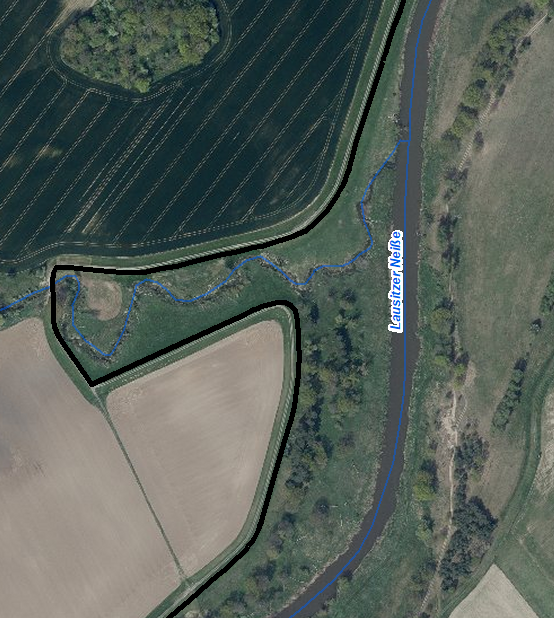 PriorisierungPriorisierungPriorisierungPriorisierungPriorisierungPriorisierungPriorisierungPriorisierungPRIO-GesamtwertPRIO-GesamtwertPRIO-GesamtwertBemerkungBemerkungBemerkungBemerkungBemerkungPlanungs-/GenehmigungsbedarfPlanungs-/GenehmigungsbedarfPlanungs-/GenehmigungsbedarfPlanungs-/GenehmigungsbedarfPlanungs-/GenehmigungsbedarfPlanungs-/GenehmigungsbedarfPlanungs-/GenehmigungsbedarfPlanungs-/GenehmigungsbedarfVoraussichtliches Planungs-/GenehmigungsverfahrenVoraussichtliches Planungs-/Genehmigungsverfahren	Unterhaltungs-
	maßnahme	Unterhaltungs-
	maßnahme	Genehmigung/
	Planfeststellung	Genehmigung/
	Planfeststellung	Verfahrensart noch 	abzustimmen	Verfahrensart noch 	abzustimmenVerträglichkeiten  (Details siehe Abschnittsblätter, Einschätzungen zu Synergien & Konflikten)Verträglichkeiten  (Details siehe Abschnittsblätter, Einschätzungen zu Synergien & Konflikten)Verträglichkeit mit Hochwasserschutz	ja	
	neinVerträglichkeit mit Hochwasserschutz	ja	
	neinVerträglichkeit mit Natura 2000	ja 
	neinVerträglichkeit mit Natura 2000	ja 
	neinVerträglichkeit mit sonstigem Naturschutz	ja 
	neinVerträglichkeit mit sonstigem Naturschutz	ja 
	neinSynergien (Details siehe Abschnittsblätter)Synergien (Details siehe Abschnittsblätter)	Verbesserung 
	Hochwasserschutz	Verbesserung 
	Hochwasserschutz	Umsetzung FFH-
	Managementplanung	Umsetzung FFH-
	Managementplanung	Verträglichkeit mit 
	Gewässerunterhaltung	Verträglichkeit mit 
	GewässerunterhaltungHinweise für weitere PlanungsschrittePrüfung der Machbarkeit in Bezug auf Flächenverfügbarkeit und wasserwirtschaftliches SystemSynergien mit Hochwasserschutz und Naturschutz tiefergehend zu prüfenggf. hydraulische Modellierung erforderlichHinweise für weitere PlanungsschrittePrüfung der Machbarkeit in Bezug auf Flächenverfügbarkeit und wasserwirtschaftliches SystemSynergien mit Hochwasserschutz und Naturschutz tiefergehend zu prüfenggf. hydraulische Modellierung erforderlichHinweise für weitere PlanungsschrittePrüfung der Machbarkeit in Bezug auf Flächenverfügbarkeit und wasserwirtschaftliches SystemSynergien mit Hochwasserschutz und Naturschutz tiefergehend zu prüfenggf. hydraulische Modellierung erforderlichHinweise für weitere PlanungsschrittePrüfung der Machbarkeit in Bezug auf Flächenverfügbarkeit und wasserwirtschaftliches SystemSynergien mit Hochwasserschutz und Naturschutz tiefergehend zu prüfenggf. hydraulische Modellierung erforderlichHinweise für weitere PlanungsschrittePrüfung der Machbarkeit in Bezug auf Flächenverfügbarkeit und wasserwirtschaftliches SystemSynergien mit Hochwasserschutz und Naturschutz tiefergehend zu prüfenggf. hydraulische Modellierung erforderlichHinweise für weitere PlanungsschrittePrüfung der Machbarkeit in Bezug auf Flächenverfügbarkeit und wasserwirtschaftliches SystemSynergien mit Hochwasserschutz und Naturschutz tiefergehend zu prüfenggf. hydraulische Modellierung erforderlichHinweise für weitere PlanungsschrittePrüfung der Machbarkeit in Bezug auf Flächenverfügbarkeit und wasserwirtschaftliches SystemSynergien mit Hochwasserschutz und Naturschutz tiefergehend zu prüfenggf. hydraulische Modellierung erforderlichHinweise für weitere PlanungsschrittePrüfung der Machbarkeit in Bezug auf Flächenverfügbarkeit und wasserwirtschaftliches SystemSynergien mit Hochwasserschutz und Naturschutz tiefergehend zu prüfenggf. hydraulische Modellierung erforderlichAnforderungen an die GewässerunterhaltungZulassen von Totholz (ggf. befestigen), Zulassen des Verfalls von Uferbefestigungen, Initialisierung und Entwicklung von durchströmten FlachwasserbereichenAnforderungen an die GewässerunterhaltungZulassen von Totholz (ggf. befestigen), Zulassen des Verfalls von Uferbefestigungen, Initialisierung und Entwicklung von durchströmten FlachwasserbereichenAnforderungen an die GewässerunterhaltungZulassen von Totholz (ggf. befestigen), Zulassen des Verfalls von Uferbefestigungen, Initialisierung und Entwicklung von durchströmten FlachwasserbereichenAnforderungen an die GewässerunterhaltungZulassen von Totholz (ggf. befestigen), Zulassen des Verfalls von Uferbefestigungen, Initialisierung und Entwicklung von durchströmten FlachwasserbereichenAnforderungen an die GewässerunterhaltungZulassen von Totholz (ggf. befestigen), Zulassen des Verfalls von Uferbefestigungen, Initialisierung und Entwicklung von durchströmten FlachwasserbereichenAnforderungen an die GewässerunterhaltungZulassen von Totholz (ggf. befestigen), Zulassen des Verfalls von Uferbefestigungen, Initialisierung und Entwicklung von durchströmten FlachwasserbereichenAnforderungen an die GewässerunterhaltungZulassen von Totholz (ggf. befestigen), Zulassen des Verfalls von Uferbefestigungen, Initialisierung und Entwicklung von durchströmten FlachwasserbereichenAnforderungen an die GewässerunterhaltungZulassen von Totholz (ggf. befestigen), Zulassen des Verfalls von Uferbefestigungen, Initialisierung und Entwicklung von durchströmten FlachwasserbereichenFlächensicherungFlächensicherungFlächensicherungFlächensicherungFlächensicherungFlächensicherungFlächensicherungFlächensicherungFlächenverfügbarkeit	Flächen vollständig im 
	Eigentum öffentlicher HandFlächenverfügbarkeit	Flächen vollständig im 
	Eigentum öffentlicher Hand	Flächen teilweise im 	Eigentum öffentlicher 	Hand	Flächen teilweise im 	Eigentum öffentlicher 	Hand	Grunderwerb 
	erforderlich	Grunderwerb 
	erforderlich	MN-Umsetzung ohne  
	Grunderwerb möglich	MN-Umsetzung ohne  
	Grunderwerb möglichErläuterung zur FlächenverfügbarkeitVertragliche Regelung/Einvernehmen mit Eigentümer prüfen.Erläuterung zur FlächenverfügbarkeitVertragliche Regelung/Einvernehmen mit Eigentümer prüfen.Erläuterung zur FlächenverfügbarkeitVertragliche Regelung/Einvernehmen mit Eigentümer prüfen.Erläuterung zur FlächenverfügbarkeitVertragliche Regelung/Einvernehmen mit Eigentümer prüfen.Erläuterung zur FlächenverfügbarkeitVertragliche Regelung/Einvernehmen mit Eigentümer prüfen.Erläuterung zur FlächenverfügbarkeitVertragliche Regelung/Einvernehmen mit Eigentümer prüfen.Erläuterung zur FlächenverfügbarkeitVertragliche Regelung/Einvernehmen mit Eigentümer prüfen.Erläuterung zur FlächenverfügbarkeitVertragliche Regelung/Einvernehmen mit Eigentümer prüfen.